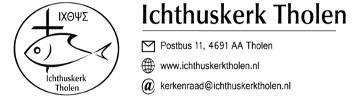 Gebruiksplan kerkgebouwBetreft gebouw: Ichthuskerk inclusief VisnetVersie: 1Datum: 15 juni 2020Wij volgen het Protocol erediensten en andere kerkelijke bijeenkomsten dat is gepubliceerd door de Christelijke Gereformeerde Kerken, Gereformeerde Kerken vrijgemaakt en de Nederlands Gereformeerde Kerken. Dit gebruiksplan is een uitwerking van dat protocol. De regelgeving is aan sterke verandering onderhevig. Dit gebruiksplan wordt bijgesteld zodra hier aanleiding voor is.Doel en functie van dit gebruiksplan DoelstellingMet dit gebruiksplan willen we:bijdragen aan het terugdringen van de verspreiding van het coronavirus zodat de zorg gereguleerd kan worden. Als kerk willen we daarin onze verantwoordelijkheid nemen;bijdragen aan het beschermen van de meest kwetsbaren. We zien het maken van goed doordachte keuzes als een vorm van naastenliefde; volop kerk zijn vanuit ons (kerk)gebouw en vanuit onze huizen. We willen verbinding blijven zoeken met God, zijn Woord en met elkaar om toegerust in de wereld te staan.Functies van dit gebruiksplanWe beschrijven hierin de inrichting, organisatie en procedures tijdens de zogenoemde controlefase van de coronacrisis; De mensen die meewerken aan het voorbereiden en organiseren van samenkomsten zullen we op basis hiervan instrueren;Op basis van dit plan zetten we de communicatie op naar alle betrokkenen binnen en buiten onze gemeente;Dit plan is online te vinden op de website en op papier in ons kerkgebouw aanwezig. We zijn hiermee aanspreekbaar voor bijvoorbeeld de veiligheidsregio.Fasering bezoekersDe RIVM regels stellen dat:er vanaf 1 juni tot 1 juli 2020 met maximaal 30 personen samengekomen mag worden tijdens een religieuze dienst. er na 1 juli met maximaal 100 personen samengekomen mag worden tijdens een religieuze dienst. Echter zullen we in onze gemeente een andere fasering toepassen, te weten:Algemene afsprakenWij vinden ontmoeting, gesprek en nabijheid belangrijk. Toch willen we in het kader van onze doelstelling:anderhalve meter afstand houden tussen mensen die niet tot hetzelfde huishouden behoren;mensen die ziek of verkouden zijn dringend verzoeken om thuis te blijven, samen met anderen uit hun huishouden; de samenkomsten zo inrichten dat we op het gebied van organisatie, routing en hygiëne voldoen aan de richtlijnen en voorschriften van de overheid / het RIVM en de vanuit het landelijk kerkverband aangereikte richtlijnen;op de hoogte blijven van ontwikkelingen en aanwijzingen. We leren, evalueren en stellen bij vanuit de praktijk. Dat betekent dat we dit gebruiksplan regelmatig  actualiseren.Gebruik van het kerkgebouwIn dit hoofdstuk zal nader worden ingegaan op het gebruik van het kerkgebouw en de inrichting op anderhalve meter. Meerdere gebruikers / meerdere diensten op een zondag In de eerste aanleg zal er, zoals gebruikelijk was, een eredienst worden gehouden op zondagmorgen om 10.00 uur. De dienst zal worden gehouden aan de Doelweg 7 te Tholen en is toegankelijk voor de gemeente van Poortvliet en de gemeente van Tholen. Er zal gebruik worden gemaakt van een reserveringssysteem waar onder ‘h4 uitnodigingsbeleid’ verder uitwerking aan is gegeven. De gemeente van Oud-Vossemeer zal vanaf 5 juli 2020 in haar eigen kerkgebouw samenkomen.Gebruik kerkzalen Gemeenteleden zullen anderhalve meter uit elkaar zitten tijdens de samenkomst. Deze anderhalve meter is conform de geldende RIVM richtlijn. Dit betekent dat gemeenteleden uit één huishouden wel binnen de anderhalve meter naast elkaar kunnen zitten. Het is tot 1 juli 2020 toegestaan om met 30 personen de samenkomst te organiseren. Na 1 juli 2020 is dit aantal door de overheid opgehoogd tot maximaal 100 personen. Dit aantal personen geldt voor alle aanwezigen in het kerkgebouw.Plaatsing in de kerkzaalEr is zal in de kerkzaal gebruik gemaakt worden van aangewezen zitplaatsen. De plaatsing van de zitplaatsen is in [bijlage 1] weergegeven. Rondom de vastgestelde zitplaatsen is een ruimte van 1,5 meter gegarandeerd. Het zal voor gemeenteleden duidelijk worden gemarkeerd waar wel en waar niet gezeten kan worden. Normale capaciteit en aangepaste capaciteit Concrete uitwerking	Voorafgaand aan de dienstGemeenteleden zullen worden uitgenodigd via de e-mail om een bijeenkomst bij te wonen. In deze uitnodiging kunnen zij op een button klikken om aan te geven of zij ook daadwerkelijk komen en met hoeveel gezinsleden. Zonder bevestiging van de uitnodiging kan er geen dienst bijgewoond worden. De RIVM regels zullen in acht genomen moeten worden. Bij koorts en/of verkoudheids-verschijnselen worden gemeenteleden geacht thuis te blijven.Aankomst bij de kerkEr is een verplichte route om het kerkgebouw te betreden. De ingang aan de Doelweg zal gesloten zijn. De ingang aan de zijde van het Visnet, De Hofstraat, is de aangewezen entree.In de gang van Het Visnet is markering op de grond aangebracht. Gemeenteleden kunnen zo op anderhalve meter wachten tot zij naar hun zitplaats worden begeleid door de coördinator. Er is geen actief welkom met een handdruk.Indien gewenst is er direct na binnenkomst is er gelegenheid de handen  te ontsmetten.De coördinator draagt er zorg voor dat de kerk op een logische wijze wordt gevuld. In acht nemend dat er zo min mogelijk huishoudens elkaar passeren. Gemeenteleden kunnen geen eigen plaats kiezen.De kapstok is niet beschikbaar. Elk gemeentelid zal zijn jas meenemen in de kerk.Tijdens de dienstTijdens de dienst zal het protocol voor een reguliere bijeenkomst zoveel mogelijk worden gevolgd. Met als aanpassing dat er geen collecte zal worden gehouden.De predikant is door de kerkenraad aangewezen als contactberoep. Derhalve is het mogelijk om de doop en zegening door handoplegging uit te voeren.Verlaten van de kerkDe kerkenraad zal als eerste de kerk verlaten. Zij zullen hierop volgend naar de consistorie gaan. De gemeenteleden zullen wachten tot de coördinator aangeeft dat zij kunnen vertrekken. Dit zal geschieden in de omgekeerde volgorde als het toewijzen van de zitplaatsen. Ook hier geen handdruk van predikant of ouderling. De gemeenteleden die het dichtst bij Het Visnet zitten zullen als eerste naar de uitgang aan de zijde van Het Visnet vertrekken. Gevolgd door de daarop volgende rij. De coördinator zal hier wederom op toezien. De predikant zal voordat de dienst ten einde is dit nog toelichten.Toiletgebruik Het toiletgebruik is beperkt. Gemeenteleden worden verzocht om thuis naar het toilet te gaan. In geval van nood zijn er twee toiletten beschikbaar in Het Visnet. Na toiletgebruik dient men met de aanwezige schoonmaakdoekjes de toiletbril, doorspoelknop, deurklink en kraan te reinigen. Van ouders wordt verwacht kinderen onder de 12 te begeleiden. HygiëneDe kerkzaal zal voor iedere dienst worden geventileerd. De aanvulling op het standaard schoonmaak protocol, dat wordt uitgevoerd door de koster, is dat de deurknoppen moeten worden afgenomen. Het toilet zal nadat de dienst is beëindigd worden gereinigd door de koster.Gebruik van de sacramentenDoordat de predikant is aangewezen als contactberoep is het mogelijk om de doop te bedienen. Dit zal in samenspraak met de doopouders gebeuren.De viering van het Heilig Avondmaal zal op een andere wijze plaatsvinden. Er zal geen Avondmaalstafel klaarstaan zoals gebruikelijk. Op het liturgisch centrum zal er brood en wijn  gescheiden klaarstaan. De gemeenteleden kunnen op aanwijzing van de ouderling   langslopen om het brood en de wijn te ontvangen. Gemeenteleden dienen tijdens het verplaatsen anderhalve meter in acht te nemen. Zang en muziekGemeentezang is vooralsnog helaas niet mogelijk. Tijdens de dienst zullen eigen opnames en liederen van o.a. ‘Nederland Zingt’ worden geprojecteerd zoals ten tijde van schrijven wordt uitgezonden in de livestream. CollecterenWe houden geen collecte.  We verwijzen naar de collectedoelen via overschrijven zoals nu gebeurt of het implementeren van een collecte applicatie behoort tevens tot de mogelijkheden.Koffiedrinken en ontmoetingWe nemen het advies van het RIVM over om koffiedrinken niet te organiseren aansluitend aan de dienst.UitnodigingsbeleidVoor de fase van het verzenden van uitnodigingen, kunnen de gemeenteleden via de website van de kerk aangeven dat zij een dienst willen bijwonen. Via de zondagsbrief, Wegwijzer en de afkondigingen wordt de mogelijkheid tot het bijwonen van de dienst onder de aandacht van de gemeente gebracht. Bij de aanmelding wordt verzocht een om een actueel mailadres. Dit zal voor de periode tot 1 september 2020 zijn.Tot 19  juli 2020 zijn er speciale diensten voorzien. Naaste familie en vrienden zullen worden uitgenodigd om deze diensten bij te wonen.Vanaf 19 juli 2020 zal de periode worden gestart waarin gemeenteleden zelf kunnen aangeven om één of meerdere van de zeven daarop volgende diensten bij te wonen. Deze periode is gespreid over zeven weken om ieder gemeentelid dezelfde kans te geven om bij een dienst aanwezig te zijn. Wanneer het begrote aantal niet bereikt wordt, zal er in een tweede ronde een herhaalde oproep worden verzonden. Wanneer gemeenteleden niet over e-mail beschikken kunnen zij bij de wijkouderling aangeven dat ze een dienst willen bijwonen.Ouderen en kwetsbare mensenConform de richtlijnen van het RIVM raden we personen ouder dan 70 jaar of personen die een zwakke gezondheid hebben af om in de kerk een dienst bij te wonen. Elk gemeentelid heeft uiteindelijk zelf de keuze om een dienst bij te wonen of thuis mee te kijken/luisteren.TaakomschrijvingenCoördinatoren Voor iedere eredienst zullen er één of meer coördinatoren worden aangesteld. Zij ontvangen gemeenteleden en zullen hen naar hun plek wijzen. De coördinatoren zullen in de deuropening van de gang van het visnet – kerkzaal staan. De coördinatoren zijn herkenbaar d.m.v. een  badge of een keycord. Filmen en uitzenden van de dienstGemeenteleden worden ingelicht over het feit dat er video- en geluidopnames worden gemaakt in de kerk. Dit zal ten behoeve van de livestream op onze website zijn. Bij binnenkomst van de kerk zullen er stickersymbolen zijn aangebracht om hieraan te herinneren.Alleen het liturgisch centrum zal worden gefilmd. Door in de kerk aanwezig te zijn stemmen gemeenteleden er stilzwijgend mee in dat er video- en geluidopnames worden gemaakt.MuzikantenEr zal  geen ander live muziek zijn dan het orgelspel.  Er zal via de beamer muziek worden verzorgd zoals dit nu ook tijdens de livestream gebeurt.TijdschemaSchema van acties voor de voorbereiding van een dienst. Tevens ook de acties na afsluiting van de dienst.Besluitvorming en communicatieBesluitvorming Dit gebruiksplan is door de kerkenraad vastgesteld in de kerkenraads-vergadering van 15 juni 2020 CommunicatieEr zal op verschillende wijzen communicatie worden verzorgd. Op de website, in de wegwijzer en via de afkondigingen verwijzen. Daarnaast zal er uitgebreide informatie zijn terug te lezen in de Socie-app.Bijlage 1: ZitplaatsenDatumSoort bijeenkomstAantal genodigdenDigitaal uitnodigenKinderneven dienstZondag 28 juni ’20BelijdenisdienstFamilie op uitnodigingMax 30 personenNeeNeeZondag 5 juli ‘20OverstapdienstMaximaal 50 personenNeeNeeZondag 12 juli ‘20DoopdienstAlleen op uitnodiging van familieMax 75 personenNeeNeeZondag 19 juli ‘20Eerste reguliere eredienstMaximaal 75 personenNeeNeeZondag 26 juli ‘20Reguliere eredienstMaximaal  100 personenJaNeeZondag 2 aug ‘20Reguliere eredienstMaximaal 100 personenJaNeeZondag 9 aug ‘20Reguliere eredienstMaximaal 100 personenJaNeeZondag 16 aug ‘20Reguliere eredienstMaximaal 100 personenJaNeeZondag 23 aug ‘20Reguliere eredienstMaximaal 100 personenJaJaZondag 30 aug ‘20Reguliere eredienstMaximaal 100 personenJaJaZaalNormaal gebruikAangepast gebruik per 1 juniAangepast gebruik per 1 juliKerkzaal Kerkdiensten en gemeentevergaderingen240 zitplaatsenKerkdiensten (max. 1 op zondag); 30 zitplaatsen.  Kerkdiensten (max. 2 op zondag); van 50 opbouwen naar 100zitplaatsen. Consistorie Kerkenraad voor de dienstVergaderzaal voor o.a. kerkenraad, catechisatie en kindernevendienstOuderling + diaken + voorganger. Voor overige doelen: gesloten. Vergaderen in overleg met coördinator in grote zaalOuderling + diaken + voorganger. Voor overige doelen: gesloten. Vergaderen in overleg met coördinator in grote zaalVisnet  (Zaal 2)Kindernevendienst voor 15 kinderen en 2 leidersAfgeslotenAfgesloten – Per 23 augustus kindernevendienstVisnet (zaal 1)Crèche AfgeslotenAfgeslotenOverige zalenDiverse functiesAfgeslotenAfgeslotenWanneerWatWieZaterdagVoorafgaand aan de dienstRamen in de kerkzaal staan open om te ventilerenKosterZondagZondag 9:00Deuren van het gebouw open VentilerenKosterToiletten en deurklinken reinigenKoster9.15 uurTechniek aanwezig9:20 uurCoördinatoren van dienst aanwezigControleren:Reinigingsdoekjes toilettenDesinfectiegel klaarzetten bij entree1,5 meter stroken aanwezig voor banken?Coördinatoren10:00 uurAanvang dienst11:15 uurAfsluiting dienstVentileren 1 uur na afloop indien 2e dienst op dezelfde dag.KosterReinigen:- toiletten en deurklinken reinigenKosterReinigen mengtafel, microfoons, laptopTechniek teamZaal afsluiten – ramen kerkzaal blijven openKoster